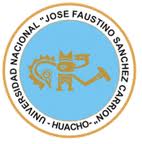 Universidad Nacional “José Faustino Sánchez Carrión”Facultad de Ciencias EmpresarialesESCUELA PROFESIONAL DE GESTIÓN EN TURISMO Y HOTELERÍADATOS GENERALESII.	SUMILLA Y DESCRIPCIÓN DEL CURSO III. CAPACIDADES AL FINALIZAR EL CURSO.IV. DESARROLLO DE LAS UNIDADES DIDACTICASV. MATERIALES EDUCATIVOS Y ORTOS RECURSOS DIDACTICOSSe utilizarán todos los materiales y recursos requeridos de acuerdo a la naturaleza de los temas programados. Básicamente serán:1. Medios escritos:Guía resumen por unidadesSeparatas con contenidos temáticosFotocopia de textos selectosLibros seleccionados según bibliografíaMapasRevistas especializadasPeriódicos sobre negociosServicios telemáticos:Sitios webForos, etc.2.  Medios visuales y electrónicosPizarra y plumonesVideos de experienciasGráficosProyector Multimedia3.  Medios InformáticosComputadorasInternetWi-fiPlataformas virtualesProgramas de EnseñanzaVII. EVALUACIÓNLa evaluación es inherente al proceso de enseñanza aprendizaje y será continua y permanente.  Los criterios de evaluación son de desempeño, de producto y de conocimiento.1.    Evidencias de Conocimiento.La evaluación será a través de exposiciones e intervenciones orales para el análisis y autoevaluación. En cuanto al primer caso, medir la competencia a nivel interpretativo, argumentativo y propositivo, para ello debemos ver cómo identifica (describe, ejemplifica, relaciona, reconoce, explica, etc.); y la forma en que argumenta (plantea una afirmación, describe las refutaciones en contra de dicha afirmación, expone sus argumentos contra las refutaciones y llega a conclusiones) y la forma en que propone a través de establecer estrategias, valoraciones, generalizaciones, formulación de preguntas y, respuestas a situaciones, etc.En cuanto a la autoevaluación permite que el estudiante reconozca sus debilidades y fortalezas para corregir o mejorar en el campo personal y profesional.Las evaluaciones de este nivel serán de respuestas simples y otras con preguntas abiertas para su argumentación.2.    Evidencia de Desempeño	Esta evidencia pone en acción recursos cognitivos, recursos procedimentales y recursos afectivos; todo ello en una integración que evidencia un saber hacer reflexivo; en tanto, se puede verbalizar lo que se hace, fundamentar teóricamente la práctica y evidenciar un pensamiento estratégico, dado en la observación en torno a cómo se actúa en situaciones impredecibles.	La evaluación de desempeño se evalúa ponderando cómo el estudiante aplica los procedimientos y técnicas en el desarrollo de las clases a través de su asistencia y participación asertiva.3. 	Evidencias de producto.	Están implicadas en las finalidades de la competencia, por tanto no es simplemente la entrega del producto, sino que tiene que ver con el campo de acción y los requerimientos del contexto de aplicación.	La evaluación de producto se evidencia en la entrega oportuna de sus trabajos parciales y el trabajo final.	Además se tendrá en cuenta la asistencia como componente del desempeño, el 30% de inasistencia inhabilita el derecho a la evaluación.Siendo el promedio final (PF) el promedio simple de los promedios ponderados de cada módulo (PM1, PM2, PM3, PM4) calculado de la siguiente manera:		PF=   PM1 + PM2 + PM3 + PM4				4VII. BIBLIOGRAFIA1, 	001.42  CABA, CABALLERO ROMERO, Alejandro, Metodología de la Investigación Científica. Diseños con Hipótesis explicativas. Lima:UDEGRAF, 2000,  20002,   001.42 HERN 2006,  HERNÁNDEZ SAMPIERI, Metodología de la Investigación Científica McGraw-Hill, México, 2006, 2006LÍNEA DE CARRERAGESTION DE HOTELES Y RESTAURANTESCURSOPROYECTO DE TESISCÓDIGO503HORAS05 HORAS SEMANALES:  HT = 3, HP = 2CICLOIXLa asignatura trata del diseño del plan de investigación y pautas metodológicas para su ejecución, con el acompañamiento y asesoramiento del docente. Contiene: Diseño metodológico para la elaboración del proyecto de investigación, Revisión sumaria de las técnicas de investigación. COMPETENCIA DE LA ASIGNATURAConsolida la formación del futuro profesional con los conocimientos y habilidades para el diseño y ejecución del plan de investigación.CAPACIDAD DE LA UNIDAD DIDACTICANOMBRE DE LA UNIDAD DIDACTICASEMANASUNIDAD ITeniendo en cuenta el entorno empresarial y el avance de la ciencia y los procesos complejos, para poder lograr resultados, explica la finalidad del conocimiento basándose en el análisis de los antecedentes.Problema de investigación.1, 2, 3, 4.UNIDAD IIFrente al hecho de que toda las organización deben ser capaces de adecuarse a los nuevos cambios tecnológicos, y realizar la innovación en cada proceso que realizan, describe aspectos importantes de la investigación científica y como estos influyen en la organizaciónMarco teórico e hipótesis.5, 6, 7, 8.UNIDAD IIIAnte la variedad de problemas y oportunidades que se dan en la organización, expone la esencia de la investigación y la manera de generar ideas sustentadas en bases científicas.Materiales y métodos.9, 10, 11, 12.UNIDAD IVEs un mundo que cambia de manera continua es esencial que la sociedad piense y plante soluciones de manera razonada, explica la necesidad de plantearse hipótesis, leyes y teorías y posterior evaluación.Sustentación del proyecto de tesis.13, 14, 15, 16.Unidad I:Problema de investigación.Unidad I:Problema de investigación.Unidad I:Problema de investigación.Unidad I:Problema de investigación.Unidad I:Problema de investigación.Unidad I:Problema de investigación.Logro de Unidad I:Al terminar la primera unidad, el estudiante, formula correctamente el problema de investigación y los objetivos debidamente jerarquizados, utilizando el sentido lógico en la formulación y demostrando el uso correcto de los procedimientos básicos para la elaboración de proyectos de investigación.Logro de Unidad I:Al terminar la primera unidad, el estudiante, formula correctamente el problema de investigación y los objetivos debidamente jerarquizados, utilizando el sentido lógico en la formulación y demostrando el uso correcto de los procedimientos básicos para la elaboración de proyectos de investigación.Logro de Unidad I:Al terminar la primera unidad, el estudiante, formula correctamente el problema de investigación y los objetivos debidamente jerarquizados, utilizando el sentido lógico en la formulación y demostrando el uso correcto de los procedimientos básicos para la elaboración de proyectos de investigación.Logro de Unidad I:Al terminar la primera unidad, el estudiante, formula correctamente el problema de investigación y los objetivos debidamente jerarquizados, utilizando el sentido lógico en la formulación y demostrando el uso correcto de los procedimientos básicos para la elaboración de proyectos de investigación.Logro de Unidad I:Al terminar la primera unidad, el estudiante, formula correctamente el problema de investigación y los objetivos debidamente jerarquizados, utilizando el sentido lógico en la formulación y demostrando el uso correcto de los procedimientos básicos para la elaboración de proyectos de investigación.Logro de Unidad I:Al terminar la primera unidad, el estudiante, formula correctamente el problema de investigación y los objetivos debidamente jerarquizados, utilizando el sentido lógico en la formulación y demostrando el uso correcto de los procedimientos básicos para la elaboración de proyectos de investigación.SemCONTENIDOSCONTENIDOSCONTENIDOSCONTENIDOSCONTENIDOSSemSaberes BásicosActividades de AprendizajeActividades de AprendizajeRecursosEvaluación(criterios de evaluación)SemSaberes BásicosHoras PresencialesHoras No PresencialesRecursosEvaluación(criterios de evaluación)1Consideraciones generales sobre la Investigación en la Carrera:El Proyecto de Tesis: Estructura.Líneas de investigación.Debate acerca de las características de investigación de la carrera, relacionándolas con los tipos y diseños de investigación.Analiza la estructura del proyecto de investigación.Identifica y revisa las líneas de investigación de la carrera profesional.Propone ideas o temas de investigación acordes con las líneas de investigaciónde la carrera.Visita la organización y/o analiza el contexto para establecer situaciones problemáticas y características propias del análisis diagnóstico institucional.Elabora de modo inicial propuestas de temas de investigación, especificando bibliografía relevante.PPT del docente MultimediaAula virtualCap.VCap.2 Web:[6] [7] [8]Relaciona el tema de investigación propuesto con los tipos y diseños de investigación, y las líneas de investigación de su carrera.2Problema de investigación:- Realidad problemática.Informa sobre las características problemáticas del contexto observado.Analiza la bibliografía consultada en torno a los temas propuestos, selecciona información relevante que fundamente la elección del tema a trabajar.Redacta un esquema preliminar de la realidad problemática siguiendo las orientacionesmetodológicas del docente.Completa la redacción de la realidad problemática, documentándola con referencias teóricas y empíricas.Propone posibles interrogantes de investigación.Redacta la justificación preliminar del estudio.Multimedia Aula virtualCap.VCap.2[3] Cap.7: 7.6Web: [8]Redacta la propuesta preliminar de la realidad problemática en forma coherente al tema y las orientaciones metodológicas.3Problema de InvestigaciónFormulación del problema.Justificación.Limitaciones.Objetivos.Presenta las interrogantes de investigación, así como la justificación y limitaciones.Identifica las variables del problema, las conceptualiza y determina preliminarmente sus dimensiones de estudio.Redacta los objetivos de investigación.Recoge observaciones/ sugerencias del docente y estudiantes.Socializa sobre la forma de aplicar el buscador SITKIS, EBSCO, etc. para la construcción delmarco teórico.Culmina la redacción de la realidad problemática.Recopila información sobre antecedentes teóricos y empíricos guiándose de las dimensiones de las variables del problema.Busca información en base a la dispersión temática de las variables de estudio, identificando fuentes de referencia y citándolas pertinentemente.Multimedia Aula virtualTextos:1] Cap. V, Cap.VIII[2] Cap.3[3] Cap.7: 7.6Web:[6] [8]Buscadores virtuales: SITKIS, EBSCO.Redacta de manera correcta el problema, conceptualizando y dimensionando preliminarmente las variables de estudio.Redacta la justificación y los objetivos, con coherencia metodológica.Evaluación T1:Lista de cotejo para evaluar el planteamiento del problema.Evaluación T1:Lista de cotejo para evaluar el planteamiento del problema.Evaluación T1:Lista de cotejo para evaluar el planteamiento del problema.Evaluación T1:Lista de cotejo para evaluar el planteamiento del problema.Evaluación T1:Lista de cotejo para evaluar el planteamiento del problema.Evaluación T1:Lista de cotejo para evaluar el planteamiento del problema.Unidad II:Marco teórico e hipótesis.Unidad II:Marco teórico e hipótesis.Unidad II:Marco teórico e hipótesis.Unidad II:Marco teórico e hipótesis.Unidad II:Marco teórico e hipótesis.Unidad II:Marco teórico e hipótesis.Logro de Unidad II:Al finalizar la segunda unidad, el estudiante, elabora el marco teórico e hipótesis, de acuerdo con los estándares metodológicos de la investigación científica, demostrando coherencia y dominio del tema.Logro de Unidad II:Al finalizar la segunda unidad, el estudiante, elabora el marco teórico e hipótesis, de acuerdo con los estándares metodológicos de la investigación científica, demostrando coherencia y dominio del tema.Logro de Unidad II:Al finalizar la segunda unidad, el estudiante, elabora el marco teórico e hipótesis, de acuerdo con los estándares metodológicos de la investigación científica, demostrando coherencia y dominio del tema.Logro de Unidad II:Al finalizar la segunda unidad, el estudiante, elabora el marco teórico e hipótesis, de acuerdo con los estándares metodológicos de la investigación científica, demostrando coherencia y dominio del tema.Logro de Unidad II:Al finalizar la segunda unidad, el estudiante, elabora el marco teórico e hipótesis, de acuerdo con los estándares metodológicos de la investigación científica, demostrando coherencia y dominio del tema.Logro de Unidad II:Al finalizar la segunda unidad, el estudiante, elabora el marco teórico e hipótesis, de acuerdo con los estándares metodológicos de la investigación científica, demostrando coherencia y dominio del tema.Sem.CONTENIDOSCONTENIDOSCONTENIDOSCONTENIDOSCONTENIDOSSem.Saberes BásicosActividades de AprendizajeActividades de AprendizajeRecursosEvaluación (criterios deevaluación)Sem.Saberes BásicosHoras PresencialesHoras No PresencialesRecursosEvaluación (criterios deevaluación)4Marco Teórico:Fundamentación de la Propuesta.Antecedentes.Bases TeóricasSistematiza los antecedentes y las bases teóricas de acuerdo a la información obtenida, y siguiendo las orientaciones del docente.Enriquece la sistematización de los antecedentes y las bases teóricas.Redacta preliminarmente la definición de términos básicos relacionados con sus variables.PPT del docente MultimediaAula virtualTextos:[2] Cap.3 Cap 4[3] Cap.7: 7.6Web: [6] [8]Buscadores Buscadores virtuales: SITKIS,EBSCO.Selecciona y organiza información de fuentes teóricas confiables, referentes a investigaciones anteriores, citándolas correctamente.5Marco Teórico:Bases Teóricas.Definición de términos básicos.Revisa la correcta redacción de los antecedentes y las bases teóricas acorde con la normatividad institucional.Revisa y fundamenta con bibliografía la pertinencia de las definiciones de términos básicos, con respecto a las variables deestudio.Revisa las dimensiones de las variables de estudio, para ajustarlas y/o subdividirlas de ser necesario de acuerdo a la información teórica obtenida.Ajusta el marco teórico de acuerdo a las observaciones y sugerencias del docente.Multimedia Aula virtualTextos[1] Cap.9 [2]Cap.3,4,5 [3] Cap.7: 7.6 Web:[6] [7]Buscadores virtuales: SITKIS, EBSCO.Selecciona y organiza información de fuentes teóricas confiables (teorías, conceptos, constructos), referentes a las variables de estudio y sus dimensiones, citándolas correctamente.6Marco Teórico:AntecedentesBases Teóricas.Definición de términos básicos.Presenta, expone y argumenta la pertinencia y relevancia del marco o fundamento teórico elaborado, con respecto a su problema de investigación.Recoge observaciones/ sugerencias del docente y estudiantes.Propone la(s) hipótesis que respondan al problema de investigación planteado.Elabora preliminarmente la matriz de operacionalización de variables, precisando posibles indicadores cuantitativos y cualitativos acorde a las dimensiones de las variables de estudio.Ajusta el marco teórico de acuerdo a las orientaciones deldocente.Multimedia Aula virtualTextos[1] Cap.9 [2]Cap.3,4,5 [3] Cap.7: 7.6 Web:[6] [7]Buscadores virtuales: SITKIS, EBSCO.Redacta el marco teórico siguiendo la normatividad institucional.7Hipótesis.Formulación de la hipótesis.Operacionali- zación de variables.Analiza la propuesta de hipótesis, verificando su construcción y pertinencia.Revisa elValida el esquema inicial de la matriz de Operacionalización de variables, verificando la coherencia interna yel nivel deMultimedia Aula virtual[2]Cap,5[3] Cap.7: 7.7, 7.8Establece claramente los diversos componentes de la matriz de operacionalización de variables, deesquema inicial de la matriz de operacionalizació n de variables, verificando la coherencia interna y el nivel de operatividad de los indicadores propuestos.operatividad de los indicadores.Define el concepto general del producto de aplicación profesional que elaborará para demostrar y/o validar la hipótesis (de requerirlo lainvestigación).acuerdo a la naturaleza de la investigación, validando la operatividad de los indicadores.8EXAMEN PARCIAL: Presentación y sustentación del plan preliminar de investigación del proyecto de tesis,hasta la hipótesis.EXAMEN PARCIAL: Presentación y sustentación del plan preliminar de investigación del proyecto de tesis,hasta la hipótesis.EXAMEN PARCIAL: Presentación y sustentación del plan preliminar de investigación del proyecto de tesis,hasta la hipótesis.EXAMEN PARCIAL: Presentación y sustentación del plan preliminar de investigación del proyecto de tesis,hasta la hipótesis.EXAMEN PARCIAL: Presentación y sustentación del plan preliminar de investigación del proyecto de tesis,hasta la hipótesis.Unidad III:Materiales y métodos.Unidad III:Materiales y métodos.Unidad III:Materiales y métodos.Unidad III:Materiales y métodos.Unidad III:Materiales y métodos.Unidad III:Materiales y métodos.Unidad III:Materiales y métodos.Unidad III:Materiales y métodos.Unidad III:Materiales y métodos.Unidad III:Materiales y métodos.Unidad III:Materiales y métodos.Logro de Unidad III:Al término de la tercera unidad, el estudiante establece los materiales y métodos adecuados a su proyecto deinvestigación, utilizando las técnicas e instrumentos de la investigación científica, demostrando coherencia y dominio del tema.Logro de Unidad III:Al término de la tercera unidad, el estudiante establece los materiales y métodos adecuados a su proyecto deinvestigación, utilizando las técnicas e instrumentos de la investigación científica, demostrando coherencia y dominio del tema.Logro de Unidad III:Al término de la tercera unidad, el estudiante establece los materiales y métodos adecuados a su proyecto deinvestigación, utilizando las técnicas e instrumentos de la investigación científica, demostrando coherencia y dominio del tema.Logro de Unidad III:Al término de la tercera unidad, el estudiante establece los materiales y métodos adecuados a su proyecto deinvestigación, utilizando las técnicas e instrumentos de la investigación científica, demostrando coherencia y dominio del tema.Logro de Unidad III:Al término de la tercera unidad, el estudiante establece los materiales y métodos adecuados a su proyecto deinvestigación, utilizando las técnicas e instrumentos de la investigación científica, demostrando coherencia y dominio del tema.Logro de Unidad III:Al término de la tercera unidad, el estudiante establece los materiales y métodos adecuados a su proyecto deinvestigación, utilizando las técnicas e instrumentos de la investigación científica, demostrando coherencia y dominio del tema.Logro de Unidad III:Al término de la tercera unidad, el estudiante establece los materiales y métodos adecuados a su proyecto deinvestigación, utilizando las técnicas e instrumentos de la investigación científica, demostrando coherencia y dominio del tema.Logro de Unidad III:Al término de la tercera unidad, el estudiante establece los materiales y métodos adecuados a su proyecto deinvestigación, utilizando las técnicas e instrumentos de la investigación científica, demostrando coherencia y dominio del tema.Logro de Unidad III:Al término de la tercera unidad, el estudiante establece los materiales y métodos adecuados a su proyecto deinvestigación, utilizando las técnicas e instrumentos de la investigación científica, demostrando coherencia y dominio del tema.Logro de Unidad III:Al término de la tercera unidad, el estudiante establece los materiales y métodos adecuados a su proyecto deinvestigación, utilizando las técnicas e instrumentos de la investigación científica, demostrando coherencia y dominio del tema.Logro de Unidad III:Al término de la tercera unidad, el estudiante establece los materiales y métodos adecuados a su proyecto deinvestigación, utilizando las técnicas e instrumentos de la investigación científica, demostrando coherencia y dominio del tema.Sem.CONTENIDOSCONTENIDOSCONTENIDOSCONTENIDOSCONTENIDOSCONTENIDOSCONTENIDOSCONTENIDOSCONTENIDOSCONTENIDOSSem.Saberes BásicosSaberes BásicosActividades de AprendizajeActividades de AprendizajeActividades de AprendizajeRecursosRecursosRecursosEvaluación (criterios de evaluación)Evaluación (criterios de evaluación)Sem.Saberes BásicosSaberes BásicosHorasPresencialesHoras NoPresencialesHoras NoPresencialesRecursosRecursosRecursosEvaluación (criterios de evaluación)Evaluación (criterios de evaluación)       9Matriz de consistenciaMatriz de consistenciaVerifica la consistencia metodológica de los elementos del proyecto desarrollados hasta el momento.Revisa el manual de estadística, contenido en la Guía de investigación, para identificar el posible diseño de investigación a utilizar, especificando la unidad de análisis correspondiente.Identifica la metodología de trabajo a seguir para desarrollar el producto de aplicación profesional (de requerirlo lainvestigación).Revisa el manual de estadística, contenido en la Guía de investigación, para identificar el posible diseño de investigación a utilizar, especificando la unidad de análisis correspondiente.Identifica la metodología de trabajo a seguir para desarrollar el producto de aplicación profesional (de requerirlo lainvestigación).Multimedia Aula virtualTextos:Cap. XICap. VIII [4]Web: [8]Multimedia Aula virtualTextos:Cap. XICap. VIII [4]Web: [8]Multimedia Aula virtualTextos:Cap. XICap. VIII [4]Web: [8]Demuestra la consistencia, coherencia lógico- metodológica entre los elementos del proyecto desarrollados hasta el momento.Demuestra la consistencia, coherencia lógico- metodológica entre los elementos del proyecto desarrollados hasta el momento.    10Propuesta de aplicación profesional (para las investigaciones que lo requieran)Sistematización preliminar.Asesoramiento.Propuesta de aplicación profesional (para las investigaciones que lo requieran)Sistematización preliminar.Asesoramiento.Presenta el esquema preliminar de la propuesta de aplicación profesional.Analiza la pertinencia, coherencia, sostenibilidad y viabilidad de la propuesta.Recoge observaciones/ sugerencias del docente y estudiantes.Documenta la pertinencia, coherencia, sostenibilidad y viabilidad de la propuesta.Completa la estructura del proyecto de tesis, considerando los aspectos administrativos del mismo.Desarrolla preliminarmente el producto de aplicación profesional (de requerirlo lainvestigación).Documenta la pertinencia, coherencia, sostenibilidad y viabilidad de la propuesta.Completa la estructura del proyecto de tesis, considerando los aspectos administrativos del mismo.Desarrolla preliminarmente el producto de aplicación profesional (de requerirlo lainvestigación).Multimedia Aula virtual RúbricaWeb: [8]Multimedia Aula virtual RúbricaWeb: [8]Multimedia Aula virtual RúbricaWeb: [8]Explica con claridad, precisión y coherencia el esquema preliminar de la propuesta de aplicación. profesional.Explica con claridad, precisión y coherencia el esquema preliminar de la propuesta de aplicación. profesional.    11Materiales y métodos:Tipo de diseño de investigaciónMaterial de estudio.Materiales y métodos:Tipo de diseño de investigaciónMaterial de estudio.Define el tipo de diseño de investigación a utilizar.Identifica los sujetos de investigación:Unidad de análisis,Ajusta el diseño de investigación planteado de acuerdo a las observaciones del docente.Define formalmente el tamaño de la muestra.Propone las técnicas,Ajusta el diseño de investigación planteado de acuerdo a las observaciones del docente.Define formalmente el tamaño de la muestra.Propone las técnicas,Multimedia Aula virtual[1] Cap. XI[2] Cap.8, 9, 10[3] Cap. 7: 7.8[4]Web:Multimedia Aula virtual[1] Cap. XI[2] Cap.8, 9, 10[3] Cap. 7: 7.8[4]Web:Multimedia Aula virtual[1] Cap. XI[2] Cap.8, 9, 10[3] Cap. 7: 7.8[4]Web:Define el diseño de investigación, determinando la unidad de análisis, población y muestra.Define el diseño de investigación, determinando la unidad de análisis, población y muestra.Población y Muestra.Población y Muestra.Población y Muestra.procedimientos e instrumentos de recolección de datos, de acuerdo a los indicadores de la matriz de operacionalización de las variables de estudio.Desarrolla preliminarmente el producto de aplicación profesional (de requerirlo lainvestigación).procedimientos e instrumentos de recolección de datos, de acuerdo a los indicadores de la matriz de operacionalización de las variables de estudio.Desarrolla preliminarmente el producto de aplicación profesional (de requerirlo lainvestigación).[7] [8]12Materiales y métodos:- Técnicas, procedimientos e instrumentos de recolección y análisis de datos.Presenta el diseño de investigación.Revisa con el docente las técnicas, procedimientos e instrumentos de recolección y análisis de datos.Recoge observaciones/ sugerencias del docente y estudiantes.Presenta el diseño de investigación.Revisa con el docente las técnicas, procedimientos e instrumentos de recolección y análisis de datos.Recoge observaciones/ sugerencias del docente y estudiantes.Presenta el diseño de investigación.Revisa con el docente las técnicas, procedimientos e instrumentos de recolección y análisis de datos.Recoge observaciones/ sugerencias del docente y estudiantes.Corrige las técnicas, procedimientos	einstrumentos	de recolección de datos propuestos.Mejora las técnicas, procedimientos e instrumentos de análisis de datos.Elabora preliminarmente	los instrumentos	de recolección y análisis de datos.Desarrolla preliminarmente		el producto de aplicación profesional	(derequerirlo	lainvestigación).Corrige las técnicas, procedimientos	einstrumentos	de recolección de datos propuestos.Mejora las técnicas, procedimientos e instrumentos de análisis de datos.Elabora preliminarmente	los instrumentos	de recolección y análisis de datos.Desarrolla preliminarmente		el producto de aplicación profesional	(derequerirlo	lainvestigación).Multimedia Aula virtualElabora y describe con claridad yElabora y describe con claridad yMateriales y métodos:- Técnicas, procedimientos e instrumentos de recolección y análisis de datos.Presenta el diseño de investigación.Revisa con el docente las técnicas, procedimientos e instrumentos de recolección y análisis de datos.Recoge observaciones/ sugerencias del docente y estudiantes.Presenta el diseño de investigación.Revisa con el docente las técnicas, procedimientos e instrumentos de recolección y análisis de datos.Recoge observaciones/ sugerencias del docente y estudiantes.Presenta el diseño de investigación.Revisa con el docente las técnicas, procedimientos e instrumentos de recolección y análisis de datos.Recoge observaciones/ sugerencias del docente y estudiantes.Corrige las técnicas, procedimientos	einstrumentos	de recolección de datos propuestos.Mejora las técnicas, procedimientos e instrumentos de análisis de datos.Elabora preliminarmente	los instrumentos	de recolección y análisis de datos.Desarrolla preliminarmente		el producto de aplicación profesional	(derequerirlo	lainvestigación).Corrige las técnicas, procedimientos	einstrumentos	de recolección de datos propuestos.Mejora las técnicas, procedimientos e instrumentos de análisis de datos.Elabora preliminarmente	los instrumentos	de recolección y análisis de datos.Desarrolla preliminarmente		el producto de aplicación profesional	(derequerirlo	lainvestigación).[1] Cap. XIcoherencia lascoherencia lasMateriales y métodos:- Técnicas, procedimientos e instrumentos de recolección y análisis de datos.Presenta el diseño de investigación.Revisa con el docente las técnicas, procedimientos e instrumentos de recolección y análisis de datos.Recoge observaciones/ sugerencias del docente y estudiantes.Presenta el diseño de investigación.Revisa con el docente las técnicas, procedimientos e instrumentos de recolección y análisis de datos.Recoge observaciones/ sugerencias del docente y estudiantes.Presenta el diseño de investigación.Revisa con el docente las técnicas, procedimientos e instrumentos de recolección y análisis de datos.Recoge observaciones/ sugerencias del docente y estudiantes.Corrige las técnicas, procedimientos	einstrumentos	de recolección de datos propuestos.Mejora las técnicas, procedimientos e instrumentos de análisis de datos.Elabora preliminarmente	los instrumentos	de recolección y análisis de datos.Desarrolla preliminarmente		el producto de aplicación profesional	(derequerirlo	lainvestigación).Corrige las técnicas, procedimientos	einstrumentos	de recolección de datos propuestos.Mejora las técnicas, procedimientos e instrumentos de análisis de datos.Elabora preliminarmente	los instrumentos	de recolección y análisis de datos.Desarrolla preliminarmente		el producto de aplicación profesional	(derequerirlo	lainvestigación).[2] Cap.8, 9, 10técnicas, etécnicas, eMateriales y métodos:- Técnicas, procedimientos e instrumentos de recolección y análisis de datos.Presenta el diseño de investigación.Revisa con el docente las técnicas, procedimientos e instrumentos de recolección y análisis de datos.Recoge observaciones/ sugerencias del docente y estudiantes.Presenta el diseño de investigación.Revisa con el docente las técnicas, procedimientos e instrumentos de recolección y análisis de datos.Recoge observaciones/ sugerencias del docente y estudiantes.Presenta el diseño de investigación.Revisa con el docente las técnicas, procedimientos e instrumentos de recolección y análisis de datos.Recoge observaciones/ sugerencias del docente y estudiantes.Corrige las técnicas, procedimientos	einstrumentos	de recolección de datos propuestos.Mejora las técnicas, procedimientos e instrumentos de análisis de datos.Elabora preliminarmente	los instrumentos	de recolección y análisis de datos.Desarrolla preliminarmente		el producto de aplicación profesional	(derequerirlo	lainvestigación).Corrige las técnicas, procedimientos	einstrumentos	de recolección de datos propuestos.Mejora las técnicas, procedimientos e instrumentos de análisis de datos.Elabora preliminarmente	los instrumentos	de recolección y análisis de datos.Desarrolla preliminarmente		el producto de aplicación profesional	(derequerirlo	lainvestigación).[4]instrumentosinstrumentosMateriales y métodos:- Técnicas, procedimientos e instrumentos de recolección y análisis de datos.Presenta el diseño de investigación.Revisa con el docente las técnicas, procedimientos e instrumentos de recolección y análisis de datos.Recoge observaciones/ sugerencias del docente y estudiantes.Presenta el diseño de investigación.Revisa con el docente las técnicas, procedimientos e instrumentos de recolección y análisis de datos.Recoge observaciones/ sugerencias del docente y estudiantes.Presenta el diseño de investigación.Revisa con el docente las técnicas, procedimientos e instrumentos de recolección y análisis de datos.Recoge observaciones/ sugerencias del docente y estudiantes.Corrige las técnicas, procedimientos	einstrumentos	de recolección de datos propuestos.Mejora las técnicas, procedimientos e instrumentos de análisis de datos.Elabora preliminarmente	los instrumentos	de recolección y análisis de datos.Desarrolla preliminarmente		el producto de aplicación profesional	(derequerirlo	lainvestigación).Corrige las técnicas, procedimientos	einstrumentos	de recolección de datos propuestos.Mejora las técnicas, procedimientos e instrumentos de análisis de datos.Elabora preliminarmente	los instrumentos	de recolección y análisis de datos.Desarrolla preliminarmente		el producto de aplicación profesional	(derequerirlo	lainvestigación).pertinentes depertinentes deMateriales y métodos:- Técnicas, procedimientos e instrumentos de recolección y análisis de datos.Presenta el diseño de investigación.Revisa con el docente las técnicas, procedimientos e instrumentos de recolección y análisis de datos.Recoge observaciones/ sugerencias del docente y estudiantes.Presenta el diseño de investigación.Revisa con el docente las técnicas, procedimientos e instrumentos de recolección y análisis de datos.Recoge observaciones/ sugerencias del docente y estudiantes.Presenta el diseño de investigación.Revisa con el docente las técnicas, procedimientos e instrumentos de recolección y análisis de datos.Recoge observaciones/ sugerencias del docente y estudiantes.Corrige las técnicas, procedimientos	einstrumentos	de recolección de datos propuestos.Mejora las técnicas, procedimientos e instrumentos de análisis de datos.Elabora preliminarmente	los instrumentos	de recolección y análisis de datos.Desarrolla preliminarmente		el producto de aplicación profesional	(derequerirlo	lainvestigación).Corrige las técnicas, procedimientos	einstrumentos	de recolección de datos propuestos.Mejora las técnicas, procedimientos e instrumentos de análisis de datos.Elabora preliminarmente	los instrumentos	de recolección y análisis de datos.Desarrolla preliminarmente		el producto de aplicación profesional	(derequerirlo	lainvestigación).Web:recolección yrecolección yMateriales y métodos:- Técnicas, procedimientos e instrumentos de recolección y análisis de datos.Presenta el diseño de investigación.Revisa con el docente las técnicas, procedimientos e instrumentos de recolección y análisis de datos.Recoge observaciones/ sugerencias del docente y estudiantes.Presenta el diseño de investigación.Revisa con el docente las técnicas, procedimientos e instrumentos de recolección y análisis de datos.Recoge observaciones/ sugerencias del docente y estudiantes.Presenta el diseño de investigación.Revisa con el docente las técnicas, procedimientos e instrumentos de recolección y análisis de datos.Recoge observaciones/ sugerencias del docente y estudiantes.Corrige las técnicas, procedimientos	einstrumentos	de recolección de datos propuestos.Mejora las técnicas, procedimientos e instrumentos de análisis de datos.Elabora preliminarmente	los instrumentos	de recolección y análisis de datos.Desarrolla preliminarmente		el producto de aplicación profesional	(derequerirlo	lainvestigación).Corrige las técnicas, procedimientos	einstrumentos	de recolección de datos propuestos.Mejora las técnicas, procedimientos e instrumentos de análisis de datos.Elabora preliminarmente	los instrumentos	de recolección y análisis de datos.Desarrolla preliminarmente		el producto de aplicación profesional	(derequerirlo	lainvestigación).[8]análisis de datos.análisis de datos.Evaluación T2: Rúbrica de Evaluación del plan de investigación del proyecto de tesis.Evaluación T2: Rúbrica de Evaluación del plan de investigación del proyecto de tesis.Evaluación T2: Rúbrica de Evaluación del plan de investigación del proyecto de tesis.Evaluación T2: Rúbrica de Evaluación del plan de investigación del proyecto de tesis.Evaluación T2: Rúbrica de Evaluación del plan de investigación del proyecto de tesis.Evaluación T2: Rúbrica de Evaluación del plan de investigación del proyecto de tesis.Evaluación T2: Rúbrica de Evaluación del plan de investigación del proyecto de tesis.Evaluación T2: Rúbrica de Evaluación del plan de investigación del proyecto de tesis.Evaluación T2: Rúbrica de Evaluación del plan de investigación del proyecto de tesis.Evaluación T2: Rúbrica de Evaluación del plan de investigación del proyecto de tesis.Unidad IV:Sustentación del proyecto de tesis.Unidad IV:Sustentación del proyecto de tesis.Unidad IV:Sustentación del proyecto de tesis.Unidad IV:Sustentación del proyecto de tesis.Unidad IV:Sustentación del proyecto de tesis.Unidad IV:Sustentación del proyecto de tesis.Unidad IV:Sustentación del proyecto de tesis.Unidad IV:Sustentación del proyecto de tesis.Unidad IV:Sustentación del proyecto de tesis.Unidad IV:Sustentación del proyecto de tesis.Logro de Unidad IV:Al finalizar la cuarta unidad, el estudiante, sustenta su proyecto de tesis, haciendo uso pertinente de las herramientas tecnológicas de presentación efectiva y del formato establecido institucionalmente, demostrando dominio yconocimiento del tema investigado.Logro de Unidad IV:Al finalizar la cuarta unidad, el estudiante, sustenta su proyecto de tesis, haciendo uso pertinente de las herramientas tecnológicas de presentación efectiva y del formato establecido institucionalmente, demostrando dominio yconocimiento del tema investigado.Logro de Unidad IV:Al finalizar la cuarta unidad, el estudiante, sustenta su proyecto de tesis, haciendo uso pertinente de las herramientas tecnológicas de presentación efectiva y del formato establecido institucionalmente, demostrando dominio yconocimiento del tema investigado.Logro de Unidad IV:Al finalizar la cuarta unidad, el estudiante, sustenta su proyecto de tesis, haciendo uso pertinente de las herramientas tecnológicas de presentación efectiva y del formato establecido institucionalmente, demostrando dominio yconocimiento del tema investigado.Logro de Unidad IV:Al finalizar la cuarta unidad, el estudiante, sustenta su proyecto de tesis, haciendo uso pertinente de las herramientas tecnológicas de presentación efectiva y del formato establecido institucionalmente, demostrando dominio yconocimiento del tema investigado.Logro de Unidad IV:Al finalizar la cuarta unidad, el estudiante, sustenta su proyecto de tesis, haciendo uso pertinente de las herramientas tecnológicas de presentación efectiva y del formato establecido institucionalmente, demostrando dominio yconocimiento del tema investigado.Logro de Unidad IV:Al finalizar la cuarta unidad, el estudiante, sustenta su proyecto de tesis, haciendo uso pertinente de las herramientas tecnológicas de presentación efectiva y del formato establecido institucionalmente, demostrando dominio yconocimiento del tema investigado.Logro de Unidad IV:Al finalizar la cuarta unidad, el estudiante, sustenta su proyecto de tesis, haciendo uso pertinente de las herramientas tecnológicas de presentación efectiva y del formato establecido institucionalmente, demostrando dominio yconocimiento del tema investigado.Logro de Unidad IV:Al finalizar la cuarta unidad, el estudiante, sustenta su proyecto de tesis, haciendo uso pertinente de las herramientas tecnológicas de presentación efectiva y del formato establecido institucionalmente, demostrando dominio yconocimiento del tema investigado.Logro de Unidad IV:Al finalizar la cuarta unidad, el estudiante, sustenta su proyecto de tesis, haciendo uso pertinente de las herramientas tecnológicas de presentación efectiva y del formato establecido institucionalmente, demostrando dominio yconocimiento del tema investigado.Sem.CONTENIDOSCONTENIDOSCONTENIDOSCONTENIDOSCONTENIDOSCONTENIDOSCONTENIDOSCONTENIDOSCONTENIDOSSem.Saberes BásicosActividades de AprendizajeActividades de AprendizajeActividades de AprendizajeActividades de AprendizajeRecursosEvaluación(criterios de evaluación)Evaluación(criterios de evaluación)Evaluación(criterios de evaluación)Sem.Saberes BásicosHoras PresencialesHoras No PresencialesHoras No PresencialesHoras No PresencialesRecursosEvaluación(criterios de evaluación)Evaluación(criterios de evaluación)Evaluación(criterios de evaluación)13Aspectos administrativos.- Asesoramiento.Presenta  el proyecto de tesis completo, incluyendo los aspectos administrativos del proyecto.Recoge observaciones/ sugerencias del docente y estudiantes.Levanta las observaciones del docente corrigiendo el avance.Desarrolla preliminarmente el producto de aplicación profesional (de requerirlo la investigación).Elabora y prepara la presentación y sustentación del Proyecto de Tesis utilizando medios depresentación efectiva.Levanta las observaciones del docente corrigiendo el avance.Desarrolla preliminarmente el producto de aplicación profesional (de requerirlo la investigación).Elabora y prepara la presentación y sustentación del Proyecto de Tesis utilizando medios depresentación efectiva.Levanta las observaciones del docente corrigiendo el avance.Desarrolla preliminarmente el producto de aplicación profesional (de requerirlo la investigación).Elabora y prepara la presentación y sustentación del Proyecto de Tesis utilizando medios depresentación efectiva.Multimedia Aula virtual RúbricaPresenta el borrador final del proyecto de tesis, acorde con la estructura institucional.Presenta el borrador final del proyecto de tesis, acorde con la estructura institucional.Presenta el borrador final del proyecto de tesis, acorde con la estructura institucional.14Presentación y sustentación del proyecto de tesis.Sustenta el proyecto de tesis.Participa en un debate que analice los proyectospresentadosMultimedia RúbricaSustenta y defiende el proyecto de tesis. demostrando dominio teórico y metodológicoSustenta y defiende el proyecto de tesis. demostrando dominio teórico y metodológicoSustenta y defiende el proyecto de tesis. demostrando dominio teórico y metodológico15Presentación y sustentación del proyecto de tesis.Sustenta el proyecto de tesis.Participa en un debate que analice los proyectospresentadosSustenta el proyecto de tesis.Participa en un debate que analice los proyectospresentadosMultimedia RúbricaMultimedia RúbricaMultimedia RúbricaSustenta y defiende el proyecto de tesis. demostrando dominio teórico y metodológicoSustenta y defiende el proyecto de tesis. demostrando dominio teórico y metodológicoEvaluación T3:Rúbrica que evalúa el proyecto de tesis de acuerdo a la normatividad institucional de redacción científica.Evaluación T3:Rúbrica que evalúa el proyecto de tesis de acuerdo a la normatividad institucional de redacción científica.Evaluación T3:Rúbrica que evalúa el proyecto de tesis de acuerdo a la normatividad institucional de redacción científica.Evaluación T3:Rúbrica que evalúa el proyecto de tesis de acuerdo a la normatividad institucional de redacción científica.Evaluación T3:Rúbrica que evalúa el proyecto de tesis de acuerdo a la normatividad institucional de redacción científica.Evaluación T3:Rúbrica que evalúa el proyecto de tesis de acuerdo a la normatividad institucional de redacción científica.Evaluación T3:Rúbrica que evalúa el proyecto de tesis de acuerdo a la normatividad institucional de redacción científica.Evaluación T3:Rúbrica que evalúa el proyecto de tesis de acuerdo a la normatividad institucional de redacción científica.Evaluación T3:Rúbrica que evalúa el proyecto de tesis de acuerdo a la normatividad institucional de redacción científica.16EXAMEN FINAL: Considera la exposición y sustentación del proyecto de tesis.EXAMEN FINAL: Considera la exposición y sustentación del proyecto de tesis.EXAMEN FINAL: Considera la exposición y sustentación del proyecto de tesis.EXAMEN FINAL: Considera la exposición y sustentación del proyecto de tesis.EXAMEN FINAL: Considera la exposición y sustentación del proyecto de tesis.EXAMEN FINAL: Considera la exposición y sustentación del proyecto de tesis.EXAMEN FINAL: Considera la exposición y sustentación del proyecto de tesis.EXAMEN FINAL: Considera la exposición y sustentación del proyecto de tesis.17EXAMEN SUSTITUTORIO (No Aplica)EXAMEN SUSTITUTORIO (No Aplica)EXAMEN SUSTITUTORIO (No Aplica)EXAMEN SUSTITUTORIO (No Aplica)EXAMEN SUSTITUTORIO (No Aplica)EXAMEN SUSTITUTORIO (No Aplica)EXAMEN SUSTITUTORIO (No Aplica)EXAMEN SUSTITUTORIO (No Aplica)VARIABLEPONDERACIONPONDERACIONUNIDAD DIDACTICAS DENOMINADAS MODULOSVARIABLEP1P2UNIDAD DIDACTICAS DENOMINADAS MODULOSEvaluación de Conocimiento30%20%El ciclo académico comprende  4 módulosEvaluación de Producto35%40%El ciclo académico comprende  4 módulosEvaluación de Desempeño35%40%El ciclo académico comprende  4 módulos